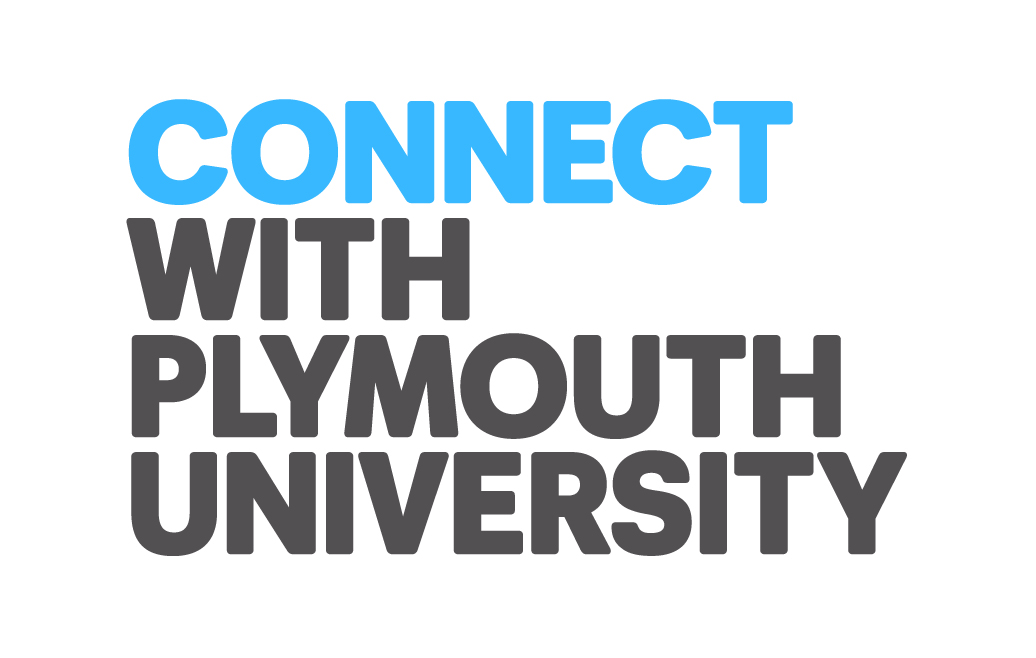 Advert for an External Advisor for the Surgical Care Practitioner Programme Plymouth UniversityWe are looking for an external advisor for our validation event on Thursday 26th May at 13.00 – 16.00 pm. This programme is based within the School of Nursing & Midwifery, Faculty of Health and Human Sciences. It is a 2-year programme for healthcare professionals with the relevant experience who wish to advance their practice within surgical care and become SCP’s. We do require the external advisor to have the appropriate experience at Masters level and have a current registration with the Nursing & Midwifery or Health Professions Council. If you would like any further information email louise.winfield@plymouth.ac.uk.